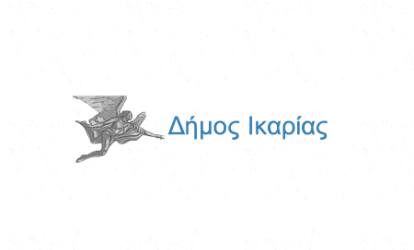 ΕΛΛΗΝΙΚΗ  ΔΗΜΟΚΡΑΤΙΑ	                              Αγ. Κήρυκος: 30/9/2016ΠΕΡΙΦΕΡΕΙΑ ΒΟΡΕΙΟΥ  ΑΙΓΑΙΟΥ                                       ΔΗΜΟΣ  ΙΚΑΡΙΑΣ		                                                     Δ/νση: Άγιος  Κήρυκος  Ικαρία -Τ.Κ. 83.300 Τηλ: 2275350400-401  Φαξ: 2275022215      Email: dak2@otenet.gr                       Ομιλία Δημάρχου Ικαρίας Στέλιου Σταμούλουστο συνέδριο «Ιαματικά Νερά & Κοινωνικός Θερμαλισμός» Κυρίες και κύριοι,………………………..    Εκ μέρους του Δήμου Ικαρίας που έχω την τιμή να εκπροσωπώ, σας καλωσορίζω στο συνέδριο με αντικείμενο την κατάσταση και τις προοπτικές των  Ιαματικών πηγών και τον Θερμαλισμό, τόσο στην Ικαρία όσο και στην πατρίδα μας γενικότερα. Αφού σας ευχαριστήσω για την παρουσία σας σήμερα θα ήθελα να μοιραστώ μαζί σας κάποιες σκέψεις γύρω από την πορεία των Ιαματικών Πηγών στην χώρα μας    Φίλες & Φίλοι η Ικαρία είναι ευρύτατα γνωστή για τις ιαματικές πηγές της (Υπάρχουν 8 θερμοπηγές σε διάφορα σημεία του νησιού), ανάμεσα στις 17 κυριότερες ιαματικές πηγές της Χώρας μας, οι οποίες ενδείκνυται για μια μεγάλη ποικιλία παθήσεων και δυσλειτουργιών του ανθρώπινου σώματος. Μετά από  τις σημαντικές παρεμβάσεις που έγιναν τα προηγούμενα χρόνια (2004-05) από το Δήμο Αγίου Κηρύκου στα Δημοτικά υδροθεραπευτήρια που βρίσκονται στα Θέρμα, οι ιαματικές πηγές Ικαρίας πέραν της ίασης προσφέρονται πλέον για χρήση και από νεότερο ηλικιακά κόσμο για λόγους ευεξίας και αναψυχής.    Η τοπική διοίκηση της Ικαρίας  εδώ και 35 χρόνια προσπαθεί επίμονα να συντηρήσει και να αξιοποιήσει τις Ιαματικές Πηγές, συχνά υπερπηδώντας προβλήματα που έχουν να κάνουν με τις υπηρεσιακές αδυναμίες του, τα σοβαρά οικονομικά προβλήματα που αφορούν στην χρηματοδότηση του από τον κρατικό προϋπολογισμό που σταθερά μειώνεται.    Αναφέρω ενδεικτικά τα εξής παραδείγματα ο τότε  Δήμος Αγίου Κηρύκου:Προχώρησε στην διεκδίκηση πόρων για την αναβάθμιση των ιαματικών πηγών, κατορθώνοντας το 2004 να ανακαινιστεί πλήρως η «Σπήλια» και μερικώς ο «Απόλλωνας».Το 2005 προχώρησε για πρώτη φορά στα δημοτικά χρονικά στην λειτουργία των ιαματικών πηγών με ευθύνη του δήμου, και  η διοίκηση του ενιαίου πια δήμου Ικαρίας συνέχισε την λειτουργία τους με τον ίδιο τρόπο. Ξεκίνησε την διαδικασία πιστοποίησης των ιαματικών πηγών, (σε συνεργασία τότε με το σύνδεσμο δήμων λουτροπόλεων Ελλάδας),  η διοίκηση του ενιαίου πια δήμου Ικαρίας συνέχισε αυτή την αναγκαία  διαδικασία και αφού κατατέθηκε ο φάκελος τον Φεβρουάριο του 2015, αναμένουμε πλέον την έγκριση της αρμόδιας επιτροπής του υπουργείου τουρισμού.  Φίλες & Φίλοι, τα τελευταία χρόνια γίνονται προσπάθειες από αρκετούς παράγοντες του τουριστικού κλάδου, προκειμένου να καταστεί η χώρα μας προορισμός στον                     «Ιαματικό Τουρισμό Υγείας» !!!.  Οι προοπτικές όπως λένε δείχνουν να είναι καλές. Εάν καταφέρουμε όπως ισχυρίζονται  να αξιοποιήσουμε την ποιότητα των Ιαματικών Πόρων, τότε το συνολικό τουριστικό προϊόν θα αναβαθμιστεί, και έτσι θα μπορούμε να περιμένουμε την  επιμήκυνση της τουριστικής περιόδου, που αποτελεί εδώ και χρόνια στόχο και αν γίνει έτσι θα υπάρξει δήθεν όφελος για όλους. Είναι όμως έτσι!    Επιτρέψτε μας ως δημοτική αρχή εκλεγμένη με την ταυτότητα του ΚΚΕ να θέσουμε ορισμένα ζητήματα. Για παράδειγμα   η  «εξωστρέφεια  του συστήματος υγείας»,  είναι  στρατηγική της ΕΕ, και έχει ως περιεχόμενο την ανάπτυξη και εφαρμογή της Διασυνοριακής Υγειονομικής Περίθαλψης και τις  επενδύσεις στον τομέα του Ιατρικού Τουρισμού.      Με βάση αυτήν τη στρατηγική η ανάπτυξη του «Ιατρικού Τουρισμού» θα αφορά εκείνους τους τομείς και εκείνες τις περιοχές της χώρας που να εξασφαλίζουν ικανοποιητικά περιθώρια κερδοφορίας, στη λογική του «κόστους - οφέλους» για τους μεγαλοεπιχειρηματίες αλλά και για τις εμπορευματοποιημένες κρατικές μονάδες.     Από αυτή τη σκοπιά όχι μόνο δε θα αντιμετωπιστούν τα σοβαρά προβλήματα ελλείψεων σε υποδομές, προσωπικό, εξοπλισμό κλπ., ιδιαίτερα στην περιφέρεια, αλλά θα ενισχυθούν οι διαφορές στο επίπεδο της στελέχωσης και του εξοπλισμού ανάλογα με την κερδοφορία τους. Όχι μόνο δε θα εξασφαλιστεί η παροχή ποιοτικών και δωρεάν υπηρεσιών υγείας σε όλους όσους τις έχουν ανάγκη, αλλά απεναντίας θα εξαρτάται ακόμα περισσότερο από την οικονομική δυνατότητα των ασθενών να τις «αγοράσουν», ακόμα κι αν υπάρχουν τέτοιες υπηρεσίες σε μία περιοχή. Θα συνεχίσουν να υπάρχουν ασθενείς που θα εξαναγκάζονται σε εσωτερική «μετανάστευση» προκειμένου να εξασφαλίσουν υπηρεσίες υγείας είτε από τον ιδιωτικό είτε από τον κρατικό τομέα.  Ως προς αυτό εδώ στην Ικαρία, αλλά και σε άλλες νησιωτικές και ορεινές περιοχές γνωρίζουν οι κάτοικοι από πρώτο χέρι τι τραβάνε και τι πληρώνουν για μια απλή εξέταση.   Τα έσοδα και οι πόροι που θα προκύψουν από αυτές τις επενδύσεις δε θα κατευθυνθούν προς επίλυση των «προβλημάτων δημόσιας υγείας», όπως αναφέρθηκε σε ημερίδα του Ελληνικού Συμβουλίου Ιατρικού Τουρισμού με θέμα «Διαμορφώνουμε την αγορά του Ιατρικού Τουρισμού στην Ελλάδα», ούτε φυσικά θα «αξιοποιηθούν για τις τοπικές κοινωνίες και το ΕΣΥ», όπως διακηρύσσει η Κυβέρνηση.    Πρόκειται για κοροϊδία ότι από τις επενδύσεις που γίνονται για το κέρδος θα ωφεληθούν και οι επιχειρηματίες και οι εργαζόμενοι και οι ασθενείς, αφού αυτές προϋποθέτουν και απαιτούν ακόμα πιο φτηνούς εργαζόμενους. Με επιδείνωση των όρων εργασίας , αμοιβών και παροχών στην υγεία.   Είναι χαρακτηριστικά τα παραδείγματα από τον κλάδο του τουρισμού. Είναι  αντιστρόφως ανάλογη με την ανοδική πορεία των κερδών των μονοπωλίων του κλάδου η πορεία τόσο των μισθών, οι οποίοι μειώθηκαν κατά 30% (το 2011) όσο και του «μη μισθολογικού κόστους» (στο οποίο συμπεριλαμβάνονται και οι κρατικές-εργοδοτικές δαπάνες για υγεία) το οποίο μειώθηκε κατά 36.2% (το 2011). Στοιχεία που σήμερα το 2016 έχουν επιπλέον επιδεινωθεί.  Αποδεικνύεται ότι στα πλαίσια αυτής της ανάπτυξης, με μοχλό τους επιχειρηματικούς ομίλους, οι λαϊκές – κοινωνικές ανάγκες θα βρίσκονται πάντα  υπό συνεχή στραγγαλισμό, θα  επιδεινώνονται συνεχώς οι όροι ικανοποίησης τους.    Στην Ελλάδα έχουν ήδη αναπτυχθεί εδώ και χρόνια τέτοιες δραστηριότητες από τον ιδιωτικό τομέα. Το τελευταίο χρονικό διάστημα βρίσκεται σε εξέλιξη ο περαιτέρω σχεδιασμός τέτοιων επενδύσεων  πολύ μεγαλύτερης έκτασης και σε περισσότερους τομείς των ιατρικών εργασιών. Αυτού του είδους όμως οι επενδύσεις αποτελούν ενδεικτικό παράδειγμα του χαρακτήρα της ανάπτυξης που κριτήριο της είναι τα κέρδη των επιχειρηματικών ομίλων και όχι η προστασία της υγείας του λάου μας. π.χ την ώρα που μία σειρά από δημόσιες ασφαλιστικές παροχές όπως οι λουτροθεραπείες  έχουν περικοπεί τόσο σε είδος όσο και σε χρήμα από το κράτος και τα ασφαλιστικά ταμεία.               Μεγάλο μέρος των ιαματικών πηγών και άλλων κρατικών τουριστικών υποδομών της χώρας παραμένει για χρόνια αναξιοποίητο λόγω της  κρατικής  υποχρηματοδότησης (από  780 ιαματικές πηγές της χώρας μόνο οι 112 χρησιμοποιούνται), ενώ άλλες έχουν ρημάξει και κάποια φιλέττα ήδη έχουν πουληθεί κατά κανόνα στους επιχειρηματικούς ομίλους.    Ταυτόχρονα έχουν ληφθεί σειρά από μέτρα προκειμένου να αναπτυχθεί η  επιχειρηματική δραστηριότητα στον τομέα αυτό όπως:  Η ιδιωτικοποίηση ιαματικών πηγών και κρατικών τουριστικών υποδομών μέσω και του ΤΑΙΠΕΔ. Αρκετοί  Δήμοι της χώρας  λειτουργούν δυστυχώς στην ιδία κατεύθυνση.Η ενσωμάτωση στην ελληνική νομοθεσία της κοινοτικής οδηγίας 2011/24/ΕΕ σύμφωνα με την οποία η υδροθεραπεία εντάσσεται στις υπηρεσίες ΠΦΥ.  Γι αυτό και βλέπουμε  την έναρξη διαδικασιών πιστοποίησης καταλληλότητας  μιας σειράς υποδομών όπως ιαματικές πηγές, λουτρά, ιδιωτικές και δημόσιες μονάδες υγείας, ξενοδοχεία. Π.χ. Το Metropolitan,  το Ιατρικό Αθηνών, το Διαβαλκανικό Ιατρικό Κέντρο Θεσσαλονίκης, έχουν ήδη πιστοποιηθεί για παροχή υπηρεσιών «ιατρικού τουρισμού», ενώ τον Σεπτέμβρη του 2014 το «Ιατρικό Αθηνών» έγινε μέλος του ΣΕΤΕ (Σύνδεσμος Ελληνικών Τουριστικών Επιχειρήσεων).  Αντίστοιχος προσανατολισμός χαρακτηρίζει και το ΕΣΠΑ 2014-2020, όπου μεγάλο μέρος των κονδυλίων του θα διατεθεί για τη χρηματοδότηση τέτοιου είδους δράσεων που θα είναι επικερδείς για μία σειρά από τμήματα του κεφαλαίου, (επιχειρήσεις Υγείας, ασφαλιστικές εταιρείες, μεγαλοξενοδόχοι) ή θα αναπτυχθούν από κρατικές μονάδες υγείας και θα παρέχονται σε ανταποδοτική βάση, όπως προκρίνει και  η σημερινή κυβέρνηση.    Μέσα σε αυτό το πλαίσιο η επιμονή μας να κρατήσουμε  τις ιαματικές πηγές στην ευθύνη του Δήμου, να μην ενδώσουμε σε μια επιχειρηματική δράση, είναι  θέση που μας φέρνει σε αντίθεση με το γενικότερο περιβάλλον ΕΕ-κυβερνήσεων που προβάλουν   την υγεία και την αναψυχή όχι ως δικαίωμα αλλά ως εμπορεύσιμο προϊόν, και για αυτό προϊόν για λίγους.     Μπορούμε να μπούμε σε μια  λογική ότι φτάνει η διεύρυνση της τουριστικής περιόδου για να «σωθούμε όλοι» , εμείς λέμε κατηγορηματικά όχι!  Η διεύρυνση των δυνατοτήτων του τουρισμού ως κλάδου της οικονομίας στην χωρά μας δεν συνεπάγεται ότι ωφελούνται όλοι. Απεναντίας στα πλαίσιο της καπιταλιστικής ανάπτυξης είναι σίγουρα σε βάρος και  των εργαζομένων στον τουρισμό (μισθοί- εργασιακές σχέσεις-εκμετάλλευση) και των μικρών επιχειρηματιών του κλάδου  που χτυπιούνται και συρρικνώνονται .      Ως διοίκηση τού Δήμου Ικαρίας κάνουμε μεγάλη προσπάθεια τα Δημοτικά υδροθεραπευτήρια  να συντηρούνται σε ετησία βάση και να λειτουργούν από τον Δήμο  την μέγιστη δυνατή χρονική περίοδο, και θα δώσουμε κάνουμε ακόμα μεγαλύτερη προσπάθεια  για αυτό.     Σε αυτή την κατεύθυνση διοργανώνουμε και αυτό το συνέδριο, για να αναδείξουμε τις δυνατότητες και προπάντων να πιέσουμε το κράτος και τους θεσμούς του σε συγκεκριμένες λύσεις που η προώθηση τους σήμερα μπορεί  να αναδείξει τις πήγες μας και ως πηγή ζωής για  κάτοικους και επισκέπτες.  Στο συνέδριο αυτό στοχεύουμε  στα εξής : Τεκμηρίωση των φυσικών ιδιοτήτων των πηγών από εισηγήσεις εγκρίτων επιστημόνων. Ανάδειξη των δυνατοτήτων των ιαματικών πηγών να συμβάλουν στην τοπική οικονομική δραστηριότητα.  Διεκδίκηση των αναγκαίων πόρων ώστε να αποκτήσουν οι δημοτικές υποδομές την δυνατότητα παροχής σύγχρονων υπηρεσιών στις οποίες θα έχουν πρόσβαση οι εργαζόμενοι και οι συνταξιούχοι της χώρας και όχι απλά οι τουρίστες. Έχουμε όπως καταλαβαίνετε άλλα κριτήρια για το τι είναι «ποιοτικός τουρισμός» !   Στην διαμόρφωση μιας πολιτικής πρότασης για τον χαρακτήρα που  μπορεί  να έχει ο θερμαλισμός ενταγμένος όμως σε μια άλλη πρόταση διεξόδου για την οργάνωση της κοινωνίας και της οικονομίας . Αγαπητοί προσκεκλημένοι, Φίλες & Φίλοι        Με τις σημερινές οικονομικές συνθήκες που επικρατούν στη χώρα μας  το λεγόμενο «τουριστικό προϊόν», αποτελεί  όντως ένα «προϊόν», από το οποίο παράγεται κέρδος, και όταν και εφόσον δημιουργούνται κάποιες θέσεις εργασίας είναι φτηνές και πρόσκαιρες. Ο τουρισμός η λεγόμενη βιομηχανία της χώρας είναι σήμερα το σκλαβοπάζαρο της χώρας ειδικά για την νεολαία. Είναι επίσης  γεγονός αναμφισβήτητο ότι ο τουρισμός αποτελεί μια από τις πιο σημαντικές οικονομικές δραστηριότητες του νησιού μας. Από αυτή την  σκοπιά  οι όποιες προσπάθειες γίνονται από τους δήμους και την περιφέρεια στην κατεύθυνση δημιουργίας  των αναγκαίων υποδομών που θα συμβάλλουν  στην  διευκόλυνση  επισκεπτών  κατά τους θερινούς μήνες στα νησιά μας καλώς γίνονται.  Όμως αυτή η προσπάθεια δεν εξαρτάται μονό από τις υποδομές και την καλή πρόθεση των δημοτικών η των περιφερειακών αρχών. Αφού το λεγόμενο «τουριστικό προϊόν», είναι αυτό που (δυστυχώς) κυρίως παράγουμε και στην Ικαρία, πρέπει να εξετάσουμε και μια σειρά παράγοντες που διαμορφώνουν την κατάσταση, για να καθορίσουμε και την στάση μας απέναντι τους .  Στην νησιωτική Ελλάδα - και πολύ περισσότερο στην Ικαρία – εκτός από την γενική τάση που έχει διαμορφώσει η εφαρμοζόμενη πολιτική, πολιτική που οδηγεί  το 73% των Ελλήνων να μην  μπορέσουν να κάνουν ούτε μια μέρα διακοπές το καλοκαίρι,  αλλά και από όσους κάνουν το 80%  να φιλοξενηθεί σε φιλικά ή συγγενικά σπίτια (πανελλαδική έρευνα 2015 του ΙΝΚΑ), υπάρχει μια ακόμα καθοριστική παράμετρος που δημιουργεί προβλήματα στην «αναπτυξιακή προοπτική» του τουρισμού. Η παράμετρος αυτή αφορά τις συγκοινωνίες και τα πανάκριβα ακτοπλοϊκά εισιτήρια, (για αεροπορικά δεν το συζητάμε), που κάνουν αποτρεπτική την σκέψη ακόμα και για ένα ταξίδι επίσκεψης από τους ξενιτεμένους συγγενείς μας. Πριν λίγα χρόνια, καυτηριάζοντας τις υψηλές τιμές των ακτοπλοϊκών συγκοινωνιών σαν μέσο μεταφοράς των λαϊκών στρωμάτων, λέγαμε ότι συνέχεια βάζουμε το χέρι πιο βαθειά στην τσέπη για τα πανάκριβα εισιτήρια.       Σήμερα αν και προχώρησε η δρομολόγηση πλοίων από «πολλές» ναυτιλιακές εταιρίες που όπως έλεγαν «ο ανταγωνισμός τους θα μείωνε την τιμή των εισιτηρίων», τα πράγματα χειροτέρεψαν. Τώρα όσο και να βάζουμε το χέρι στην τσέπη δεν υπάρχουν διαθέσιμα για τα ναύλα ενός ταξιδιού.  Πως λοιπόν θα έρθει κόσμος στα  νησιά  μας όταν για τα ακτοπλοϊκά εισιτήρια (από Πειραιά για Ικαρία ή το αντίστροφο), προκύπτει ότι απαιτούνται , για μια τετραμελή οικογένεια με αμάξι 210 ευρώ για την πιο φτηνή μεταφορά τους, μόνο το να έρθουν.  Η τιμή για καμπίνα μιας τετραμελούς οικογένειας με αμάξι είναι απλησίαστη, αφού για την πιο φτηνή μεταφορά τους, χρειάστηκαν μόνο το να έρθουν από 268 έως 342 ευρώ!!! Ένα ολόκληρο μηνιάτικο!!!, γιατί τόσο κατάντησαν το μισθό του νεοπροσλαμβανόμενου εργαζομένου. Χωρίς βέβαια να μειώσουν και τα κέρδη των ακτοοπλόων εφοπλιστών.            Οι μέχρι σήμερα κυβερνήσεις με μια σειρά νόμους εξασφαλίζουν τεράστια κέρδη για τους εφοπλιστές είτε μέσω επιδοτήσεων είτε με τη μείωση του μισθού των ναυτικών είτε με τη φοροαπαλλαγή είτε …είτε.  Αυτή είναι η πολιτική της σημερινής κυβέρνησης και κάθε κυβέρνησης που υπερασπίζεται τα συμφέροντα του εφοπλιστικού κεφαλαίου.  Αυτές ήταν, είναι και θα είναι οι πολιτικές τους. Να στηρίζουν τους εφοπλιστές και κάθε είδους μεγαλοεπιχειρηματία σε οποιονδήποτε χώρο δρα.       Άρα προκύπτει ένα σοβαρό ζήτημα για την στάση που έχει ο κάθε ένας απέναντι στην εφαρμοζόμενη πολιτική στον χώρο των συγκοινωνιών, γιατί όσο καλές προθέσεις και αν έχει ο οποιοσδήποτε δήμαρχος η περιφερειάρχης και η κάθε πλειοψηφία συμβουλίου, αν δεν αντιπαρατεθεί με τον χαρακτήρα αυτής της  πολιτικής, αν  δεν συμβάλει στην διεκδίκηση μιας άλλης φιλολαϊκής  πολιτικής, τότε συμβάλει εκούσια η ακούσια στην διαιώνιση της σημερινής κατάστασης.       Ουσιαστική λύση προς όφελος των εργαζομένων και των νησιωτών, μπορεί να υπάρξει μόνο από την υλοποίηση μιας πολιτικής που δεν έχει ως  στοιχείο το κέρδος των εφοπλιστών, αλλά αντιλαμβάνεται τις συγκοινωνίες στην κυριολεξία ως κοινωνικό αγαθό και θα στοχεύει μέσα από τον κεντρικό σχεδιασμό της παραγωγής και των υπηρεσιών να θέσει και τον χώρο των συγκοινωνιών κάτω από κοινωνικό έλεγχο διάμεσου ενός αποκλειστικά δημόσιου φορέα ακτοπλοϊκών συγκοινωνιών.        Να γιατί επιμένουμε να διεκδικούμε Ενιαίο Κρατικό φορέα μεταφορών με κεντρικό σχεδιασμό για την εξυπηρέτηση των συγκοινωνιακών αναγκών των νησιωτών όλη τη διάρκεια του χρόνου με ασφαλή και σύγχρονα πλοία και αεροπλάνα, με φθηνά εισιτήρια. (Επισυνάπτεται στο παράρτημα το διεκδικητικό πλαίσιο του δήμου Ικαρίας για τις  συγκοινωνίες) Αγαπητοί προσκεκλημένοι, Φίλες & Φίλοι       Στην Ικαρία ειδικότερα μια ακόμα πλευρά του προβλήματος αφορά  όσους χρόνια τώρα επισκέπτονται το νησί μας αναζητώντας κατά κύριο λόγο ανακούφιση σε διαφορές παθήσεις που τους ταλαιπωρούν (π.χ καρδιαγγειακών παθήσεων, διαταραχών του νευρικού συστήματος, παθήσεων των αρθρώσεων, μυών και τενόντων, χρόνιων γυναικολογικών παθήσεων, κλπ), και λιγότερο ευεξία και αναψυχή.   Η συντριπτική πλειονότητα όλων αυτών είναι (σύμφωνα με τα επίσημα στοιχεία που δημοσιοποιήθηκαν τελευταία φορά το 2010 από τον δήμο Αγίου Κηρύκου) συνταξιούχοι, με τους ασφαλισμένους του ΙΚΑ να αποτελούν το μεγαλύτερο μέρος αυτών (65%) και η μεγαλύτερη ηλικιακή ομάδα των επισκεπτών είναι  60 -70 ετών.    Λαμβάνοντας υπόψη την επίθεση που δέχεται από το 2010 το εισόδημα των συνταξιούχων συνολικά, καθώς και το πετσόκομμα των παροχών των ασφαλιστικών ταμείων για την λουτροθεραπεία τότε γίνεται εύκολα αντιληπτό γιατί από το 2010 έχει αρχίσει η μείωση αυτής της σημαντικής κατηγορίας επισκεπτών, (από 60.569 λούσεις το 2009 – περίπου 4.000 επισκέπτες- έπεσαν στις 53.578 το 2010, με συνεχή πτώση όλα τα επόμενα χρόνια που  συνεχίζονται τα μνημόνια με τις αντιλαϊκές πολιτικές). Να σταθούμε σε αυτό το σημείο λίγο στο ιστορικό των περικοπών που διαμορφώνει την σημερινή αρνητική κατάσταση στην επισκεψιμότητα των ιαματικών πηγών ολόκληρης της χωράς με βάση τα στοιχεία που θα παρουσιαστούν στο συνέδριο με συγκεκριμένη εισήγηση, αλλά και από τα στοιχεία των ιαματικών πηγών Ικαρίας που παρουσιάζουμε σήμερα. (επισυνάπτεται ανακοίνωση για την κίνηση των ετών 2004-16)   Στο επίδομα λουτροθεραπείας που παρέχεται στους ασφαλισμένους, όταν είναι αναγκαία η θεραπεία της πάθησής τους, έχει επιβληθεί δραστική μείωση από 400€-1600€ που δινόταν  περιορίστηκε  με διαδοχικές περικοπές (μέχρι το 2013)  μόλις στα 150€. Με το ποσό των 150€ σήμερα  ο ασθενής πρέπει  να πληρώσει μετακίνηση, διαμονή, φαγητό, και τα εισιτήρια για την είσοδο στην ιαματική πηγή. Μείωση έχουμε και στον αριθμό των λούσεων.  Από 20 λούσεις που προβλέπονταν το 2009, σήμερα προβλέπονται 15. Επίσης από το 2009 μέχρι σήμερα έχουν κοπεί από τη δυνατότητα λήψης επιδόματος  λουτροθεραπείας παθήσεις όπως φλεγμονώδης αρθρίτιδα, παθήσεις αγγείων, αρθροπάθειες εκφυλιστικής φύσεως οποιασδήποτε μορφής, επίμονη υποτροπιάζουσα οσφυαλγία συνεπεία κήλης μεσοσπονδυλίου δίσκου και παθήσεις του αναπνευστικού συστήματος.     Να μια ακόμα πτυχή των προβλημάτων που δημιουργεί η εφαρμοζόμενη πολιτική τόσο των χθεσινών κυβερνήσεων ΝΔ-ΠΑΣΟΚ, όσο και της σημερινής ΣΥΡΙΖΑ - ΑΝΝΕΛ. Αλλά και η πολιτική πρόταση των υποστηρικτών της λύσης των προβλημάτων της Χώρας εντός της Ε.Ε. Είτε αυτή η πολιτική αφορά την υγεία, είτε αφορά τον τουρισμό.   Από αυτή την πλευρά έχει πολύ ενδιαφέρον να εξηγήσουν στους κατοίκους των νησιών μας  όσοι υποστηρίζουν ότι  «πρώτος μοχλός ανάπτυξης της Ικαρίας είναι οι ιαματικές μας πηγές,  το χρυσάφι για τον τόπο μας, ………. Πρέπει να αναδειχθεί ο ρόλος που τους αρμόζει στην πρώτη θέση παγκοσμίως». κλπ  Πως θα γίνει αυτό αν δεν αντιπαρατεθούμε στην εφαρμοζόμενη πολιτική των κυβερνήσεων-ΕΕ-Κεφαλαίου. Πολιτική που καθορίζει την σημερινή κατάσταση που ζει ο λαός μας, που υποτάσσει τις παραγωγικές δυνατότητες και την όποια αξιοποίηση τους στην κερδοφορία των μεγάλων επιχειρηματικών ομιλών (τουρισμού - υγείας εν προκειμένω) μακριά από την κάλυψη των λαϊκών αναγκών σε υγεία και αναψυχή.                Και πως αυτές μπορούν να υπηρετηθούν αν όχι σε σύγκρουση με αυτή την πολιτική και διεκδικώντας ένα άλλο δρόμο ανάπτυξης με οδηγό την κάλυψη των αναγκών του λαού και την εξυπηρέτηση τους. Με κεντρικό σχεδιασμό  αξιοποίησης των φυσικών πόρων και δυνατοτήτων της χωράς -αρα και οι ιαματικές πήγες και ο τουρισμός -  προς όφελος του ελληνικού λαού και πρώτα και κύρια των εργαζομένων και των συνταξιούχων της χωράς. Με το δικό τους κουμάντο στην οργάνωση της κοινωνίας και τις οικονομίας της χώρας!     Φίλες & Φίλοι, κριτήριο σήμερα δυστυχώς δεν είναι οι λαϊκές ανάγκες αλλά η εξασφάλιση μεγαλύτερου κέρδους από τις επιχειρήσεις που δραστηριοποιούνται τόσο στο τομέα της υγείας όσο και στο τομέα τουρισμού.   Κερδισμένοι από αυτή την ανάπτυξη δεν είναι οι εργαζόμενοι,  οι συνταξιούχοι, τα φτωχά  λαϊκά στρώματα και οι ανάγκες τους,  για σύγχρονες και δωρεάν υπηρεσίες υγείας.    Στο σημερινό πλαίσιο η αξιοποίηση των Ιαματικών πηγών (κρατικών, δημοτικών και ιδιωτικών) θα εμφανίζεται είτε ως πολυτέλεια είτε ως ακριβό προνόμιο για λίγους και ανάλογα με τις προτεραιότητες του κεφαλαίου. Θα απευθύνεται σε όποιον έχει την οικονομική δυνατότητα όχι μόνο να αγοράσει τέτοιες υπηρεσίες αλλά και να είναι σε θέση να επιβαρυνθεί οικονομικά για τα έξοδα μετακίνησης, σίτισης και διαμονής στις αντίστοιχες περιοχές που παρέχουν τις υπηρεσίες αυτές. Άλλωστε με το ποσό «κοροϊδία» που συνεχίζει και η σημερινή κυβέρνηση να χορηγεί μέσω των ασφαλιστικών ταμείων, ποιος συνταξιούχος ή ποιος εργαζόμενος θα μπορέσει να ακολουθήσει τα προγράμματα λουτροθεραπείας; Την ώρα που έχουν συρρικνωθεί οι μισθοί και οι συντάξεις.  Το επίδομα αυτό δεν καλύπτει ούτε στο ελάχιστο το συνολικό κόστος ενός ασθενή που έχει ανάγκη τη λουτροθεραπεία. Το συνολικό κόστος αποτελείται από το κόστος μετακίνησης προς την περιοχή των ιαματικών πηγών, το κόστος διαμονής και σίτισης, το κόστος χρήσης των ιαματικών λουτρών στις λουτροπηγές. Να γιατί εμείς επιμένουμε στην διεκδίκηση ενός αποκλειστικά δημόσιου δωρεάν συστήματος υγείας - πρόνοιας με αποκλειστική ευθύνη του κράτους, παρότι κάποιοι μας εγκαλούν που επιμένουμε στη λέξη «αποκλειστικά».  Φίλες & Φίλοι  δεν  πρόκειται για μια λέξη, έχει να κάνει με την ανάγκη διεκδίκησης ενός πραγματικά «δημόσιου δωρεάν συστήματος υγείας – προνοίας», που αντιπαρατίθεται στην μετατροπή των υπηρεσιών υγείας σε εμπορεύσιμο είδος, που θα καλύπτει τις ιατροφαρμακευτικές ανάγκες όλου του λάου συμπεριλαμβανόμενων και των ανασφάλιστων εργαζόμενων που αυξάνονται με ραγδαίους ρυθμούς, που θα διασφαλίζει το αναγκαίο για τον ασθενή (αλλά και τον μικρομεσαίο επαγγελματία του τουρισμού των νησιών μας, των αγροτών - κτηνοτροφών ) επίδομα λουτροθεραπείας,  που θα καταργήσει τα χαράτσια στην υγεία, που δεν θα μας αναγκάζει να τρέχουμε σε διαγνωστικά κέντρα και ιδιωτικές κλινικές την ώρα της ανάγκης γιατί δεν θα μπορούμε να καλυφθούμε από τις «δημόσιες» δομές οδηγώντας μας στον δανεισμό  και στην ελεημοσύνη. Αγαπητοί προσκεκλημένοι, Φίλες & Φίλοι        Ένα ακόμα σοβαρό θέμα που τα  τελευταία 10 περίπου χρονιά  ταλανίζει τους δήμους είναι η διαβόητη πια «Αναγνώριση των φυσικών -ιαματικών πόρων» της χώρας.   Τους τελευταίους μήνες δημοσιεύτηκαν στην εφημερίδα της κυβέρνησης οι αναγνωρίσεις μερικών  ακόμη φυσικών πόρων ως ιαματικών (20). Έτσι συνολικά έχουν αναγνωριστεί μέχρι σήμερα 34 φυσικοί πόροι ως ιαματικοί. Υπολείπονται βέβαια δεκάδες ακόμη αναγνωρίσεις φυσικών πόρων που, είτε έχουν καταθέσει φάκελο στο Υπουργείο Τουρισμού είτε πρόκειται να καταθέσουν τους επόμενους μήνες.   Θέλω λοιπόν να σας υπενθυμίσω ότι 4 κυβερνήσεις διαχειρίστηκαν το θέμα, και 9 χρόνια από την έναρξη των διαδικασιών συνολικά αναγνωρίστηκαν 34 πηγές. Τι είναι και τι παρέχει η αναγνώριση; Δεν είναι απ οτι φαίνεται μόνο ένα γραφειοκρατικό θέμα που «κολλάει» στις υπηρεσίες του αρμόδιου Υπουργείου. Αφόρα με βάση τις στρατηγικές που χαράσσονται και που αναφέρθηκα παραπάνω τον άξονα του «τουρισμού υγείας».  Φίλες & Φίλοι επιτρέψατε μου να πω ότι καλούμαστε από το θεσμικό πλαίσιο να αναγνωρίσουμε το αυτονόητο, αφού στην Ικαρία και όχι μόνο η υδροθεραπεία ασκείται (όπως μας πιστοποιούν  ερευνητές  που γνωρίζουν καλά την ιστορία) τουλάχιστον 2.600 χρόνια. Μία λοιπόν κυβέρνηση που θα σεβόταν αυτή την μακροχρόνια κοινωνική δραστηριότητα θα  διασφάλιζε το  δικαίωμα των εργαζομένων, των συνταξιούχων και των οικογενειών τους να φροντίζουν την υγεία τους στις λουτροπόλεις, χρηματοδοτώντας νέες δράσεις που αφορούν το αντικείμενο, μέσω διακρατικών ή ατομικών συμφωνιών για τη χρήση των ιαματικών πηγών.  Αντίθετα αυτή την στιγμή ένας μεγάλος τομέας υγείας & τουρισμού που θα μπορούσε να συντηρεί πολλά νοικοκυριά και να δώσει ανάσα στον τόπο μας αφήνεται  αναξιοποίητο και αστήριχτο από το κράτος.   Να πω και δυο λόγια για την εμπειρία του Δήμου Ικαρίας από αυτή την διαδικασία. Η  μέχρι σήμερα εξέλιξη όχι  μονό δεν είναι θετική αλλά αντιμετωπίζουμε  και επιπλέον στρεβλώσεις από το συνεχώς τροποποιούμενο θεσμικό πλαίσιο.  π.χ αν και ο Δήμος Ικαρίας έχει καταθέσει πλήρη φάκελο στην αρμόδια επιτροπή του Υπουργείου Οικονομίας Ανάπτυξης & Τουρισμού, από τον Φεβρουάριο του 2015 μέχρι σήμερα δεν έχει εξετασθεί κανένας από τους 4 σχετικούς φακέλους, και επιπλέον από την επιτροπή ζητούνται συνεχώς νέες αναλύσεις γιατί λόγω καθυστέρησης της επιτροπής εκπνέουν οι ημερομηνίες που έχουν ισχύ η αναλύσεις και τα λοιπά έγγραφα …  Από αυτή την διαδικασία προκύπτουν και αλλά ζητήματα:  π.χ Με πιο κριτήριο εξετασθήκαν οι φάκελοι που εγκρίθηκαν μέχρι σήμερα.Το κόστος για τις πρόσθετες αναλύσεις ποιος θα το καλύψει. Είναι θεμιτό να εξετάζονται φάκελοι που κατατεθήκαν το ίδιο χρονικό διάστημα με διαφορετικό τρόπο λόγω αλλαγής μιας υπουργικής απόφασης. Επίσης από το υφιστάμενο θεσμικό πλαίσιο ελλοχεύει κίνδυνος μεταβίβασης των πηγών στο ΤΑΙΠΕΔ με ότι  σημαίνει αυτό στην σημερινή κρίσιμη οικονομική συγκυρία.   Υπάρχουν και αλλά ζητήματα αλλά να μην σας κουράσω εγώ αφού  θα παρουσιαστούν σε συγκριμένη εισήγηση ……Να τονίσω όμως ότι δεν  θα μείνουμε με σταυρωμένα χέρια.   Απαιτούμε να γίνουν άμεσα όλες οι απαραίτητες διαδικασίες από το κράτος, και με την απαραίτητη κρατική χρηματοδότηση, προκειμένου να αναγνωριστούν, να αναβαθμιστούν οι πηγές της Ικαρίας και να μπορούν να αξιοποιηθούν από τα εργατικά  - λαϊκά στρωματά της χώρας μας αλλά και από τους ξένους τουρίστες μέσω διακρατικών ή ατομικών συμφωνιών για τη χρήση των ιαματικών πηγών. Κυρίες & κύριοι συνάδελφοι - Φίλοι & Φίλες , ως δήμος και δημοτική αρχή μαζί με τους άλλους φορείς στην Ικάρια,  οφείλουμε  να διαμορφώσουμε  ένα πλαίσιο αρχών και να διεκδικήσουμε  χωρίς να συρόμαστε σε διαδικαστικά θέματα παραβλέποντας την ουσία της πραγματικότητας, και αυτό δεν γίνεται όταν βρισκόμαστε κολλημένοι 10 χρόνια στο θέμα «αναγνώριση». Σε αυτή την κατεύθυνση ο Δήμος Ικαρίας προσπαθώντας να συμβάλει σε αυτό το  εγχείρημα ανάλογα με τις δυνάμεις του, διοργανώνει το σημερινό συνέδριο με αντικείμενο τα «Ιαματικά νερά και τον κοινωνικό θερμαλισμό», έτσι ώστε από κοινού να προσπαθήσουμε να θέσουμε σε κίνηση ενέργειες και δράσεις  για την πρόοδο του κοινωνικού θερμαλισμού στην χώρα μας .   Σε ότι μας αφορά προσπαθούμε η όποια «ανάπτυξη» στην υπόθεση των ιαματικών πηγών  σημαίνει ικανοποίηση των λαϊκών αναγκών, και ενεργοποίηση και παρέμβαση του λαϊκού παράγοντα με στόχο η λουτροθεραπεία να είναι κοινωνικό αγαθό, να παρέχεται δωρεάν από το κράτος σε όσους την έχουν ανάγκη.    Από αυτή την σκοπιά προτείνουμε τόσο στο σημερινό μας συνέδριο όσο και σε όλους τους δήμους που ασχολούνται με το θέμα, (είτε έχουν στην περιουσία του δήμου, είτε διαχειρίζονται  ιαματικές πηγές)  το εξής πλαίσιο διεκδικήσεων :  Ανάπτυξη σύγχρονων υποδομών με ευθύνη και χρηματοδότηση του κράτους  όπου υπάρχουν λουτροπηγές στην χώρα. Ώστε να  διασφαλιστεί η  λειτουργία των λουτροπηγών όλο το χρόνο, (να είναι ασφαλείς με τον απαραίτητο εξοπλισμό και στελέχωση).  Να γίνουν μόνιμες προσλήψεις επαρκούς αριθμού προσωπικού όλων των ειδικοτήτων για τη λειτουργία των ιαματικών λουτρών και τις ανάγκες των λουομένων.Καμία παραχώρηση των ιαματικών πηγών στους περίφημους «Επενδυτές».Άμεση τροποποίηση του θεσμικού πλαισίου πιστοποίησης των ιαματικών πηγών της χώρας. Οι δαπάνες πιστοποίησης να καλυφθούν  από το κρατικό προϋπολογισμό  και όχι από την οικονομική δυνατότητα του κάθε δήμου.  Αξιοποίηση των ιαματικών λουτρών τόσο για θεραπεία όσο και για πρόληψη (ιδιαίτερα στους ηλικιωμένους).  Επαναφορά των επιδομάτων λουτροθεραπείας, τουλάχιστον στο επίπεδο του 2011. Να χορηγούνται όσες λούσεις απαιτούνται, με αυστηρά επιστημονικά κριτήρια για τη βελτίωση της υγείας και την ανακούφιση των συμπτωμάτων. Πλήρης  κάλυψη, του κόστους μεταφοράς, διαμονής και σίτισης. Επανένταξη στο επίδομα λουτροθεραπείας όλων των ασθενειών που έχουν περικοπεί τα προηγούμενα χρόνια.          Αγαπητοί προσκεκλημένοι, Φίλες & Φίλοι.    Κλείνοντας απευθύνουμε μια έκκληση σε όλους τους συναρμοδίους φορείς, αν όντος πιστεύουν όπως δηλώνουν αν τακτά διαστήματα ότι οι Ιαματικές πηγές της Ικαρίας «έχουν  μεγάλες δυνατότητες και προοπτικές ανάπτυξης». Τότε να παρακολουθήσουν με προσοχή την πρόταση του Δήμου Ικαρίας για την δημιουργία ενός συγχρόνου υδροθεραπευτηρίου στα Θέρμα, και να καθορίσουν τον τρόπο που θα υποστηρίξουν με συγκεκριμένες ενέργειες την χρηματοδότηση της τόσο αναγκαίας αυτής υποδομής.           Έτσι ώστε να ανατρέψουμε την φθίνουσα πορεία των τελευταίων χρόνων, και να δώσουν οι  Ιαματικές πηγές μας μια έστω ανάσα στην  βαλλόμενη τοπική οικονομία.              Ο Δήμος Ικαρίας ανταποκρινόμενος σε αυτή την ανάγκη δεσμεύει τους απαραιτήτους πόρους -που με δεν περισσεύουν από πουθενά- για να εκπονηθούν όλες οι αναγκαίες μελέτες και αναμένει την εμπράγματη υποστήριξη τόσο της περιφέρειας Βορείου Αιγαίου όσο και του Υπουργείου Οικονομίας Ανάπτυξης & Τουρισμού, στην χρηματοδότηση και την υλοποίηση αυτής της παρέμβασης που θα δώσει την δυνατότητα στην Ικαρία να διεκδικήσει με αξιώσεις την  παρουσία της και τα επόμενα  χρόνια στον Χάρτη των  ιαματικών λουτροπόλεων, και στην  διαμόρφωση των συνθηκών εκείνων  που θα επιτρέψουν να παρατεθεί η λειτουργία των Ιαματικών πηγών σε δωδεκάμηνη βάση. Διαφορετικά  οι οποιεσδήποτε εξαγγελίες για την επιμήκυνση της τουριστικής περιόδου, τουλάχιστον στην Ικαρία είναι κενό γράμμα.  Σας ευχαριστώ.Παράρτημα Α. Το διεκδικητικό πλαίσιο του δήμου Ικαρίας για τις  συγκοινωνίεςΕνιαίο Κρατικό φορέα μεταφορών με κεντρικό σχεδιασμό για την εξυπηρέτηση των συγκοινωνιακών αναγκών των νησιωτών όλη τη διάρκεια του χρόνου με ασφαλή και σύγχρονα πλοία και αεροπλάνα, με φθηνά εισιτήρια. 	Δημόσιος φορέας Ναυπηγοεπισκευαστικής Βιομηχανίας για να φτιάχνουμε τα δικά μας  καράβια. Αποκλειστικά κρατικά λιμάνια & αεροδρόμια, με σύγχρονες και ασφαλείς υποδομές.  Καθημερινά δρομολόγια προς Πειραιά και  σύνδεση των νησιών του Αιγαίου μεταξύ τους με την Περιφέρεια και με την Β. Ελλάδα. Πλήρη και σταθερή εργασία. Υπεράσπιση των Συλλογικών Συμβάσεων Εργασίας. Προστασία της ζωής στη θάλασσα. Μέτρα υγιεινής και ασφάλειας επιβατών και ναυτεργατών. Μείωση της τιμής των εισιτηρίων. Διατήρηση και παραπέρα διεύρυνση των εκπτώσεων των εισιτηρίων στις ευπαθείς ομάδες (συνταξιούχους, φοιτητές, ΑμΕΑ, πολύτεκνους, κλπ).Κατάργηση του κανονισμού 3577/92,του νόμου 2932/2001, καθώς και όλων των νόμων που απελευθερώνουν τις ακτοπλοϊκές συγκοινωνίες και καταργούν το καμποτάζ.Β. Ανακοίνωση για την κίνηση των ετών 2004-2016Στατιστικά  στοιχεία  ιαματικών πηγών Ικαρίας  2004-16Τα στοιχεία του 2016 φτάνουν μέχρι και 20 Σεπτεμβρίου ΈτοςΛούσειςΜεταβολή λούσεων % ανά έτοςΈσοδαΜεταβολή εσόδων % ανά έτοςΜεταβολή εσόδων  % από το 2004200419.10077.150200546.514143,53%171.750122,62 %122,62 %200648.9685,28%180.8885,32%134,46%200754.24910.78%201.42611.35%161%200855.1181.60%205.1471.85%165,90%200960.5699,89%239.52116,76%210,46%201053.578-11,54 %224.724-6,18%191,28%201140.557-24,30 %171.697-23,60 %122,54 %201225.404-37,36%118.870-30,77%54 %201327.7729,32 %106.595-10,33%38,17 %201426.125-5,93%110.1553,33%42,78 %201522.135-15%93.738-14,90%21,50 %201622.5271,77 %95.1791,54 %23,37 %